    Týdenní plán -  zelená třída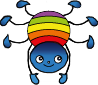    Od 15.3. do 19.3.2021Téma: ZNAKY JARAPondělíSeznámení s tématem – video se Spejblem. Spejbl hledá Hurvínka a Máňičku a přitom najde první jarní kytičku a seznámí ji s dětmi. Úkol č.1. – Poznáš jakou kytičku Spejbl ukazuje?Úkol č.2. – Najdi tuto kytičku na své zahrádce nebo venku na procházce.Úkol č.3. – Nácvik básničky, kterou učí děti Spejbl ve videu.ÚterýJak děti poznáme, že k nám přichází jaro? Začíná trochu svítit sluníčko, sníh pomalu roztává, rostou první jarní kytičky (sněženky, bledulky, petrklíč, krokusy, tulipány, sedmikrásky…). Často také prší.Úkol č.1. – Namalujte počasí na jaře. Vezměte si čtvrtku a prstové barvy a zkuste si zahrát na jarní deštík a ťupkejte barvu prstem na čtvrtku, jako dešťové kapičky. Můžeme si u toho říkat – „Kap, kap, kap, je tu velký mrak.“StředaJestlipak děti víte, jak roste kytička na jaře? Můžete se podívat na obrázek.Úkol č.1. – Vystřihni obrázek a slož obrázky za sebou a pozoruj, jak roste kytička.Úkol č.2. – vyrob si první jarní kytičku – sněženku.ČtvrtekNácvik písničky – Na jaře, na jaře….(zvukový záznam)Poslouchej písničku a s rodiči si ji můžeš zazpívat a zahrát si k tomu na jakýkoliv domácí hudební nástroj. Můžete si zahrát doma „ Na kapelu“PátekÚkol č.1. – Vystřihni si obrázek podle čárky a slož obrázek kytičky. Potom si můžeš zacvičit podle naší pohybové abecedy: SNĚŽENKAS – stůj na jedné noze a počítej do 10tiN – mávej rukama jako pták a počítej do 10tiE – běž k nejbližším dveřím a zpětZ – 5x se ohni a dotkni se prstů u nohouE – běž k nejbližším dveřím a zpětN – mávej rukama jako ptát a počítej do 10tiK – Choď jako medvěd a počítej do 10tiA – Couvej 10 kroků a potom doskákej zpět